Директору департаменту   з питань енергоефективних  технологій та ініціатив Дніпровської міської ради Семеннікову Д. Ю.                                                  Від ОСББ  «Новорічна-75»                                В особі голови правління Бондаренко Ніна ОлександрівнаГарантійний листОСББ «Новорічна-75», в особі голові правління Бондаренко Ніна Олександрівна, бере на себе зобов’язання реалізувати проект бюджету участі №_____ 2018 року, у частині спів-фінансування у розмірі  30%, а саме  грн, та забезпечити виконання проекту у відповідності специфікації, наведеної у таблиці:БЮДЖЕТ ПРОЕКТУ*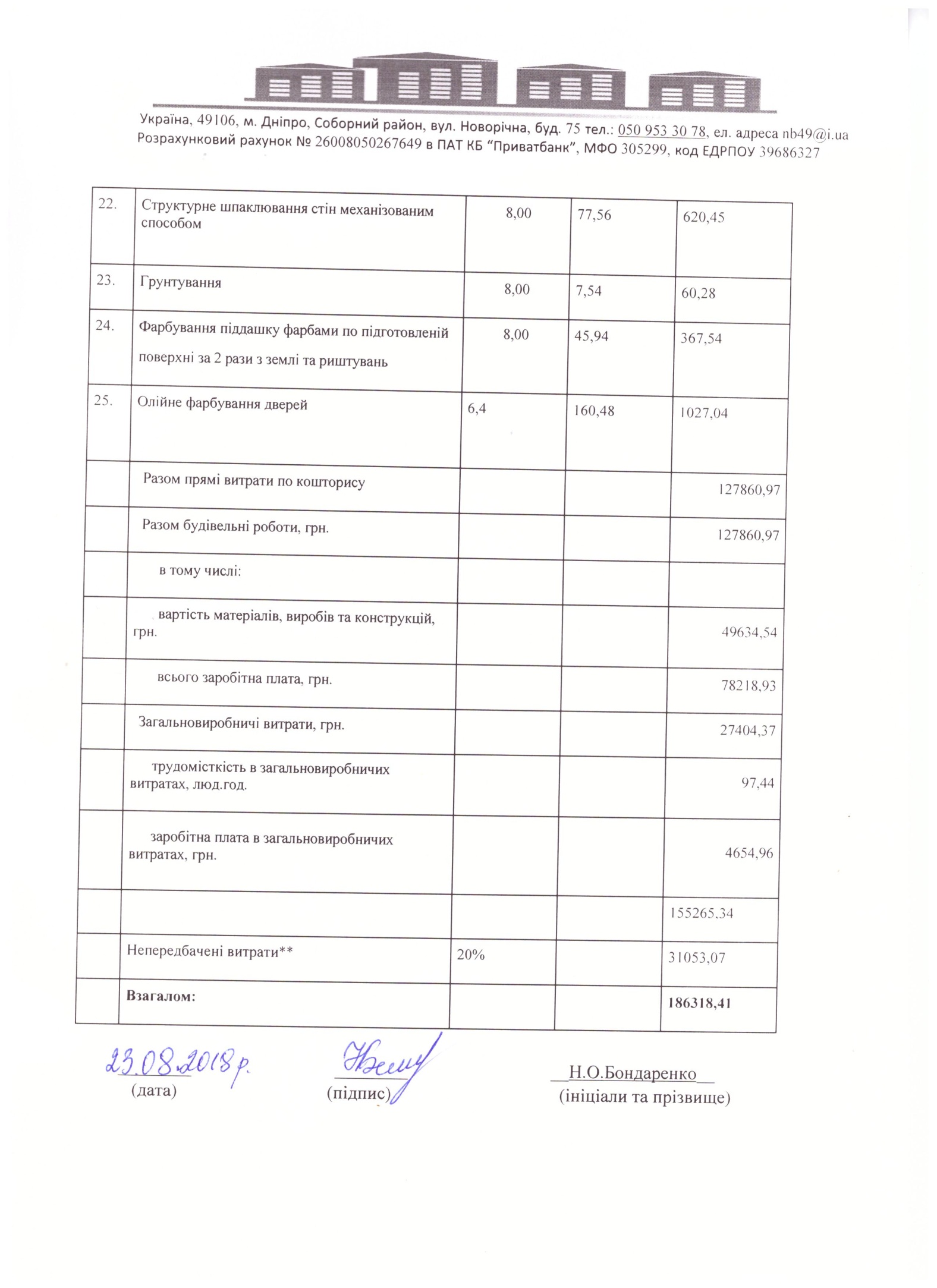 № 
п/пВид матеріалу / послугиНеобхідна 
кількістьЦіна за одиницю, грнВартість, грн.Ремонт під'їздів1.Розмивка стін399,68,763501,182.Грунтування стiн399,68,253296,833.Ремонт штукатурки всерединi будiвлi120202,6124313,364.Фарбування стін водоемульсійною фарбою399,656,3522516,605.Розмивка стель265,08,762321,856.Грунтування стель265,08,222179,987.Ремонт штукатурки всерединi будiвлi80202,6116208,98.Фарбування стель усерединi будiвлi водоемульсiйнимисумiшами265,0055,5714727,229.Олiйне фарбування дверей усерединi будiвлi78,746,9612444,8210.Заповнення прорiзiв готовими блоками площею бiльше3 м2 з металлопластику в кам'яних стiнах житлових ігромадських будівель4,1261,01110701,4711.Фарбування олiйними сумiшами перил та м/к56,040,722280,3312.Фарбування олiйними сумiшами перил та м/к17,78,18771449,2413.Улаштування покриттів з керамічнихплиток на розчині із сухої клеючої суміші,кількість плиток в 1 м2 понад 7 до 12 шт17,732,555762,00РЕМОНТ ВХОДУ13.Грунтування2014,88297,5814.Улаштування основи пiд штукатурку з металевої сiтки поцегляних та бетонних поверхнях2091,4241828,4815.Полiпшене штукатурення цементно-вапняним розчином2045,48909,5416.Готування цементного розчину0,381351,53513,5817.Грунтування20,006,64132,7618.Структурне шпаклювання стiн механізованим способом20,0077,561551,1419.Грунтування20,006,64132,7620.Фарбування фарбами по пiдготовленiй поверхнi за 2рази20,0045,94918,8621.Грунтування піддашку8,0014,88119,03